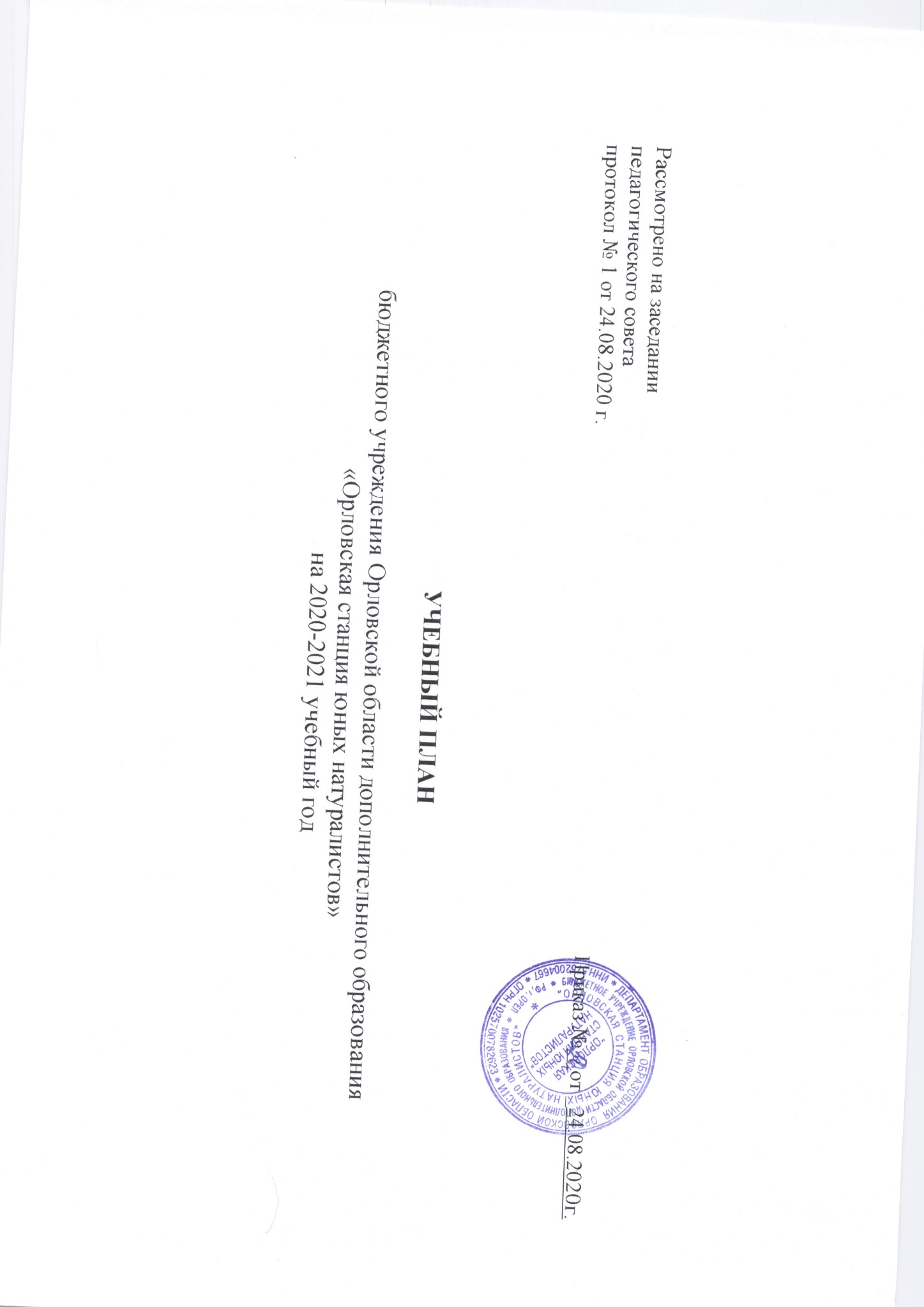 Пояснительная запискаБюджетное учреждение Орловской области дополнительного образования «Орловская Станция юных натуралистов» является целостной открытой социально-педагогической системой, создающей комплексно-образовательное пространство для развития и саморазвития каждого обучающегося средствами дополнительного образования.Основные функции, которые осуществляет БУ ОО ДО «Орловская Станция юных натуралистов»:- образовательная; - воспитательная; - организационно-методическая; - информационно-просветительская.Педагогический коллектив БУ ОО ДО «Орловская Станция юных натуралистов» считает, что важнейшее назначение педагогов – обеспечить оптимальное функционирование образовательных систем, в которые включены их обучающиеся и, на этой основе, обеспечить их необходимое развитие.Учебный план составляется ежегодно в соответствии с образовательными (общеразвивающими) программами объединений, реализуемыми в Учреждении и утверждается приказом директора. Все программы соответствуют современным требованиям к целям, задачам, формам достижения результата, способам отслеживания результативности образовательной деятельности.Цель образовательной деятельности: воспитание всесторонне развитой личности с высоким уровнем экологической культуры, способной жить в гармонии с природой.При реализации учебного плана педагогический коллектив БУ ОО ДО «Орловская Станция юных натуралистов» решает следующие задачи:- расширение и углубление знаний о живой природе;- расширение кругозора обучающихся в области сельского хозяйства, биологии, экологии; - приобретение обучающимися знаний о многообразии живой природы, месте человека в экосистемах, формах и результатах антропогенного воздействия на природу, методах его минимизации;- формировании умения использовать теоретические знания в практической деятельности; - приобретение обучающимися практических навыков и умений выращивания размножения растений, опытнической исследовательской работы в области биологии, экологии;- нравственное самоопределение обучающихся в построении отношений с окружающим миром; - формирование экологической, нравственной, эстетической культуры;- воспитание активной гражданской позиции, бережного отношения к природе;- воспитание трудолюбия, ответственности, требовательности к себе, культуры общения и поведения, коммуникабельности; - развитие у обучающихся общекультурного кругозора, творческого мышления, творческого отношения к качественному осуществлению трудовой деятельности;- организация содержательного досуга обучающихся.Администрация и педагогический коллектив БУ ОО ДО «Станция юных натуралистов» при реализации учебного плана руководствуется следующими документами:1.Федеральный Закон № 273 "Об образовании в Российской Федерации" от 29.12.2012 г.;2.Конвенция ООН "О правах ребенка" (одобрена Генеральной Ассамблеей ООН 20.11.1989) (вступила в силу для СССР 15.09.1990); 3.Приказ Минобрнауки России от 29.08.2013 г. № 1008 «Об утверждении Порядка организации и осуществления образовательной деятельности по дополнительным общеобразовательным программам»;4. Концепция развития дополнительного образования детей в Российской Федерации// Распоряжение Правительства РФ от 04.09.2014 №1726;5.Распоряжения Правительства РФ от 22.11.2012 №2149-р «Об утверждении Государственной программы Российской Федерации «Развитие образования» на 2013-2020 годы»;6.Распоряжения Правительства РФ от 04.09.2014 №1726-р «Об утверждении Концепции развития дополнительного образования детей»;7.Приказа Министерства просвещения Российской Федерации от 09.11.2018 №196 «Об утверждении Порядка организации и осуществления образовательной деятельности по дополнительным общеобразовательным программам»;8. Стратегия развития воспитания в Российской Федерации на период до 2025г.// Распоряжение Правительство РФ от 29.05.2015 №996-р;9. Постановление Главного государственного санитарного врача Российской Федерации от 04.07.2014 № 41 «Об утверждении СанПиН 2.4.4.3172-14 «Санитарно-эпидемиологические требования к устройству, содержанию и организации режима работы образовательных организаций дополнительного образования детей»;10. Федеральная целевая программа развития образования на 2016 - 2020//Постановление правительства от 23.05.2015 №497;Устав, локальные акты Орловской станции натуралистов и другие документы.Учебный план БУ ОО ДО « Орловская Станция юных натуралистов» содержит наименование образовательных программ, количество часов, отведенных на первый и второй год обучения, фамилию, имя, отчество педагога дополнительного образования, разделы образовательных программ, формы организации образовательного процесса, количество часов по видам занятий: теоретических, практических, экскурсий, конференций, КВН, праздников, а также, количество часов, отведенных на каждый раздел программы, количество часов по видам занятий и общее количество часов, отведенных на каждый год обученияВ соответствии с программами, в учебном плане на первый год обучения отведено 2 часа или 4 часа, на второй год обучения - 6 часов в неделю, на третий год обучения - 6 часов в неделю, на четвертый год обучения - 6 часов в неделю. Первый год обучения составляет 72 часа или 144 часа, второй, третий и четвертый год обучения – 216 часов соответственно. В первый год обучения форма организации образовательного процесса - групповая, наполняемость группы 15-12 обучающихся, наполняемость группы второго, третьего и четвертого года -12 человек и более. Учебный план включает 34 учебные неделиУчебный план включает в себя программы, реализуемые в структурных подразделениях БУ ОО ДО «Орловская Станция юных натуралистов», а также в структурных подразделениях на территории Орловского, Хотынецкого, Кромского,  Глазуновского , Залегощенского, Урицкого районов области.Учебный план 20202021 учебного года включает 42 наименования дополнительных общеобразовательных программ. Все программы составлены педагогами дополнительного образования с учётом современных требований, адаптированы к возрастным особенностям детей, их интересам.Учебный план включает:1 ступень (дошкольники) – это работа с дошкольниками. На этой ступени закладываются основные способы познания окружающей действительности, развивается ценностное отношение к ней. На данной ступени реализуется дополнительные общеобразовательные (общеразвивающие) программы: «По ступенькам природы», «Природа и мы».2 ступень (1-4 классы) – начальное школьное звено, на этой ступени происходит первое знакомство ребенка с учреждением, здесь очень важно создать мотивацию выбора конкретного вида деятельности. На этой ступени идет реализация дополнительных общеобразовательных (общеразвивающих) программ: «Природа и человек», «Юный орнитолог», «Юный цветовод», «Экология сада», «Юный зоолог», «По ступенькам природы», «Природа вокруг нас», «Юный натуралист», «В мире подводного царства», «Юные защитники природы», «Зелеными тропинками», «Экология и мы», «В дружбе с природой», «Юный лесовод», «Юный эколог», «Натуралист», «Друзья природы», «Живая планета», «Природа и фантазия», «Природная мастерская», «Юный Овощевод», «Юный исследователь», «В контакте с природой», «Зеленый мир», «Природа и творчество», «Юные друзья природы», «Натуралист», «Юный биолог», «Юный ботаник». Эти программы создают для обучающихся младшего школьного возраста условия для самопознания посредством предметно-практической деятельности.3 ступень (5-8 классы) – среднее звено, на данной ступени реализуется образовательно-развивающая деятельность с детьми, у которых уже сформировался интерес к определенному направлению и виду деятельности. На этой ступени реализуются дополнительные общеобразовательные (общеразвивающие) программы: «Юный овощевод», «Юный садовод», «Экология и человек», «Юный цветовод», «Природа и фантазия», «Юные исследователи», «Занимательная лаборатория», «Эколог», «Природа вокруг нас», «Современные агротехнологии», «Занимательная зоология», «Методы экологических исследований», «Занимательная экология», «Юный агроном». Обучающиеся среднего школьного возраста имеют возможность сформировать базисные умения, самореализовать себя в разных сферах практической деятельности.4 ступень (9-11 класс) – старший школьный возраст, на данной ступени формируется допрофессиональное и социальное самоопределение. На этой ступени реализуется дополнительные общеобразовательные (общеразвивающие) программы «Уровни организации живой материи», «Экология и человек», «Геоэкология», «Современные агротехнологии», «Современные методы биологических исследований», «Методы биологических исследований».Учебный планБУ ОО ДО «Орловская станция юных натуралистов» на 2020-2021 учебный год№п\пФ.И.О. педагога дополнительного объединенияНаименование объединенияКоличество групп по годам обученияКоличество групп по годам обученияКоличество групп по годам обученияКоличество групп по годам обученияКоличество групп по годам обученияКол-во детейЧасы в неделюКол-во часов за год№п\пФ.И.О. педагога дополнительного объединенияНаименование объединениявсего1 год2 год3 год4 годКол-во детейЧасы в неделюКол-во часов за год1Андреева Татьяна Алексеевна«Природа и человек»2232124321Андреева Татьяна Алексеевна«Экогеография»11152722Алексашкина Ольга Валерьевна«Уровни организации живой материи»21127103603Бейцук Сергей Борисович«По ступенькам природы»334862163Бейцук Сергей Борисович«Юный ботаник»111541444Бронскова Кристина Викторовна«Юный натуралист»5576207205Грекова Татьяна Ивановна«По ступенькам природы»4431103606Гурова Элла николаевна«Юный орнитолог»3345103607Даниленко Лилия Александровна«В мире подводного царства»3346103608Иванова Елена Николаевна«Экология сада»21133103609Иванова Лидия Михайловна«По ступенькам природы»211311036010Кабанова Татьяна Викторовна«Природа и творчество»211301036010Кабанова Татьяна Викторовна«Природа и человек»1115414411Неврова Людмила Дмитриевна«Юный зоолог»541692479212Некрасова Марина Петровна«Природа и творчество»2124828812Некрасова Марина Петровна«Юный натуралист»33451657613Проваторова Ольга Анатольевна«Уровни организации живой материи»2223828814Пшикина Светлана Юрьевна«Зеленая школа здоровья»1115414415Сеина Маргарита Владимировна«Юный натуралист»33511036016Сидорова Татьяна Николаевна«Современные методы биологических исследований»55762072017Сидякина Ольга Михайловна«Методы экологических исследований»33451243218Солдатова Татьяна Петровна«Природа вокруг нас»523742486419Солдатов Петр Михайлович«По ступенькам природы»211301036020Струкова Любовь Дмитриевна«Юный натуралист»4211571864820Струкова Любовь Дмитриевна«Юный биолог»1130828821Трошина Наталья Николаевна«Юный цветовод»2225828821Трошина Наталья Николаевна«По ступенькам природы»111127222Филатова Татьяна Леонидовна«Юный зоолог»211321036023Фролова Марина Константиновна«Природа и мы»211271036024Халимон Светлана Юрьевна«Современные агротехнологии»55752072025Анохина Оксана Александровна«В мире природы»1115414426Антонова Зоя Николаевна«Занимательная экология»1116414427Артюшина Марина Юрьевна«Методы биологических исследований»1115414427Артюшина Марина Юрьевна«Юный ботаник»1115414428Батова Светлана Алексеевна«В мире экологии»1115414429Гусева Юлия Владимировна«Зеленый мир»1116414430Дабдина Светлана Николаевна«Юный овощевод»1110414431Егорова Ирина Валерьевна«Природная мастерская»1115414431Егорова Ирина Валерьевна«Природа и фантазия»22321243231Егорова Ирина Валерьевна«Юный эколог»2230414432Жидкова Елена Николаевна«Занимательная зоология»1115414433Зыхорева Светлана Валерьевна«Юный эколог»2130828834Иванова Светлана Владимировна«Живая планета»1119414435Карлова Ольга Геннадьевна«Юный натуралист»22201243236Кузнецова Ирина Викторовна«Зелеными тропинками»422582072037Кузнецова Ольга Александровна«Юный овощевод»111227238Лалаева Наталия Юрьевна«Юные исследователи»1117414439Ларина Татьяна Михайловна«Натуралист»2230828840Лубина Любовь Алексеевна«Друзья природы»1117414441Лунина Татьяна Михайловна«Экология и мы»1116414442Макарова Ирина Викторона«Юный исследователь»1115414443Маслова Галина Владимировна«Юные друзья природы»211261036043Маслова Галина Владимировна«В дружбе с природой»1120414444Меркулова Елена Викторовна«Юный эколог»422492072045Мурадханян Людмила Анатольевна«Современные агротехнологии»33451243246Нефёдова Юлия Григорьенва«Юный эколог»1115414447Одинарцева Надежда Ивановна«Юный цветовод»1114414448Острикова Марья Васильевна«Юный эколог»1115414449Попова Алла Викторовна«Природа вокруг нас»211271036049Попова Алла Викторовна«Юный агроном»2235828850Прасолова Елена Сергеевна«Юный лесовод»1115414451Романова Юлия Александровна«Юный натуралист»1114621652Семенова Наталья Евгеньевна«Юный цветовод»119414453Семенов Николай Петрович«Юный садовод»1112414453Семенов Николай Петрович«Юный цветовод»1110414454Сидорина Елена Михайловна«Эколог»1115414455Соломенцева Ирина Викторовна«Экология и человек»422582072056Суровых Марина Викторовна«Природа и творчество»1118414457Третьякова Светлана Александровна«В контакте с природой»1112414458Хрущева Валентина Ивановна«Юные защитники природы»1115414459Цуканова Татьяна Васильевна«Юный овощевод»1115414460Шматко Анна Михайловна«Занимательная лаборатория»11154144ИТОГО72140109283-203558821066